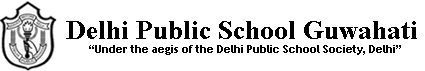                                                        SUMMER HOLIDAY HOMEWORK                                                                    CLASS: IIThe wonders of where we are and where we’ll be what we do and what we see. what we find and what we seek, not everyone knows and i just wonder--- mom and dad could you spend some time with me!!!Dear Parent,As the school closes for the summer break on June 08, 2018; we have planned some activities / projects for your child to enhance his / her learning skills in a fun – filled way. 1. Help your child make a routine for a week (in an A4 size paper)2. Help your child do any five good deeds. (Caring, sharing etc)3. Revise the syllabus of all the subjects done till the month of June.4. Help your ward write a paragraph on what you did during summer vacations in an A4 size paper5. Read a story and pick out ten difficult words with their meanings and arrange the words alphabetically in an   A4 size paper6. Learn multiplication tables from 1-107. Cyber Fun: Suggested sites to visitwww.pitara.com                                                 www.funbrain.com             www.magickeys.com                                        www.kids.nationalgeographic.com8. Drink lots of water/juices and eat healthy food.9. Read every day. Restrict screen time for your ward.Arrange the sheets in a file (provided from school) and bring it to school on 27/07/18.10. Hindi HolidayHomework - (Page no.-19 to 30) Ê½þxnùÒ ºÉÖ±ÉäJÉ BOOK11.Assamese - Do page no. 4-25 (% - AÕ) of Assamese writing book.